исх.  № 270  от   «27»  марта  2018 г.  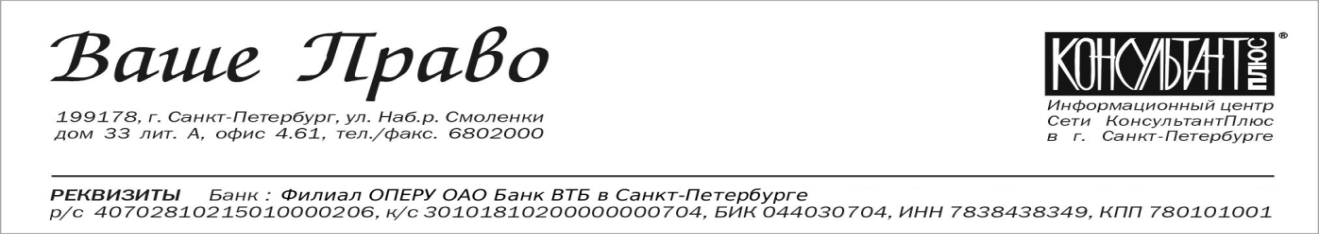 РУКОВОДИТЕЛЮ ПРЕДПРИЯТИЯ И  ГЛАВНОМУ БУХГАЛТЕРУ.Уважаемые партнеры!Предлагаем Вам посетить 13 апреля 2018 года совместный семинарООО «Ваше Право» и Палаты профессиональных бухгалтеров и аудиторов на тему:«Заработная платав 2018 году : начисления, удержания, взносы, НДФЛ, отчетность»Дата и время: 13 апреля (среда) 10:00-17:00Лектор: Морозова Ирина Владимировна- специалист-практик по вопросам расчетов с персоналом по оплате труда, действительный член ИПБ России, автор многочисленных книг и публикаций по вопросам труда и заработной платы. Место проведения:  г. Санкт-Петербург, Батайский пер. 3А, отель «Sokos Olympia Garden»В программе семинара:Программа будет дополнена в случае принятия ко дню проведения семинара законов, вносящих изменения и дополнения в ТК РФ, НК РФ и других законодательных актов, имеющих отношение к проведению расчетов с работниками и налогообложению выплат. 1. Актуальные изменения трудового законодательства в 2018 году. Федеральное статистическое наблюдения – новые формы статотчетов и ответственность за непредоставление статистических данных. Изменения порядка проверок работодателя ГИТ с 2018 года. Риск – ориентированный подход,   проверочные листы Роструда. Перечень типовых нарушений требований ТК РФ, балльная оценка категории правонарушения. Интеграция проверочных листов ГИТ в автоматизированную систему управления контрольно-надзорной деятельностью (АСУ КНД).2. Оптимизация расходов на оплату труда.  Изменение  локальных нормативных актов организации (положения об оплате труда, системы премирования, режима труда и отдыха, графика отпусков и т.д.). Способы замещения временно отсутствующего работника. Переводы и перемещения. Нормальное, сокращенное, неполное рабочее время. Привлечение к сверхурочной работе, работе в ночное время, в выходные и нерабочие праздничные дни - рекомендации Роструда. Перенос выходных дней и очередное повышение  МРОТ в 2018 году.3. Расчет среднего заработка в различных ситуациях.  Расчет среднего заработка для работников с неполным рабочим временем и при суммированном учете рабочего времени. Особенности предоставления отпусков совместителям, временным и сезонным работникам. Компенсация за отпуск при увольнении. Командировки и служебные разъезды – сходства и различия. Средний заработок для расчета выходного пособия и за период трудоустройства. Выплаты при увольнении по решению работодателя и их ограничения. Риски работодателей при расторжении трудового договора по инициативе администрации. Восстановление работника по решению суда.4. Новое в расчете и оплате больничных и декретных пособий в 2018 году.  Расчет пособий по временной нетрудоспособности, по беременности и родам и по уходу за ребенком до 1,5 лет. Периоды, исключаемые из расчетного. Ограничение размера среднего дневного заработка для расчета пособий. Пособия из МРОТ. Индексация социальных пособий. Изменения в справках для расчета пособий. Электронный больничный лист. Выплаты пособия напрямую из ФСС. Документы для возмещения расходов предприятия на выплату социальных пособий.5. Страхование от несчастных случаев на производстве и профессиональных заболеваний. Подтверждение основного вида экономической деятельности. Объект,  база и тарифы страховых взносов на травматизм. Скидки и надбавки к тарифу. Форма 4-ФСС, порядок ее заполнения и представления. Возврат части прошлогодних взносов на травматизм. Расширение перечня мероприятий  по улучшению условий труда. Специальная оценка условий труда и плановые медосмотры.6. Страховые взносы.   Объект обложения, база для расчета взносов и ее предел в 2018 году. Тарифы  страховых взносов - общие и дополнительные. Сроки и порядок уплаты. Отчет по страховым взносам и его контрольные соотношения.  Страховые взносы для самозанятых лиц в 2018 году. Мероприятия по легализации базы по страховым взносам. Зарплатные комиссии ФНС. Методические рекомендации ФНС РФ об исследовании и доказывании фактов умышленной неуплаты или неполной уплаты сумм налога или сбора. Уголовная ответственность за неуплату страховых взносов.  7. Отчетность в Пенсионный фонд. Форма СЗВ-М и сроки ее представления в 2018 году. Штрафы за ошибки и нарушение сроков уточнения. Сведения о стаже застрахованных лиц – форма СЗВ-СТАЖ,  порядок ее заполнения и корректировки. 8. Основные изменения в расчете НДФЛ в 2018 году. Определение налогового статуса и ставки НДФЛ.  Налоговые вычеты в 2018 году – стандартные, социальные, инвестиционные, имущественные и профессиональные. Зачет в счет уплаты НДФЛ стоимости патента для временно пребывающих безвизовых иностранцев. Отчетность по НДФЛ для налоговых агентов и физических лиц. Форма 3-НДФЛ за 2017 год. Особенности заполнения формы 6-НДФЛ в 2018 году – разъяснения ФНС. Штрафы за представление формы 6-НДФЛ и формы 2-НДФЛ с недостоверными сведениями.Контроль удержаний из заработной платы.  Порядок работы с исполнительным документами. Очередность удержаний, ограничения по размеру для разных видов удержаний. Индексация алиментов в твердой сумме. Разъяснения Роструда по удержаниям.Ответы на вопросы и практические рекомендации.В стоимость участия входит обед, раздаточный материал и комплект для записи.Стоимость участия (включая НДС):* даже если Вы не являетесь клиентом «Ваше Право», то для Вас тоже предусмотрена скидка.Подробности уточняйте по тел. 680-20-00 (доб. 5003) ЖаннаВнимание! Обязательна предварительная регистрация! (по телефону или на сайте)за одного слушателя от организации4 200 руб.4 200 руб.за двоих слушателей от организации6 600 руб. (4 200 руб.+2 400 руб.)6 600 руб. (4 200 руб.+2 400 руб.)за троих и более слушателей от организации6 600 руб. (4 200 руб.+2 400 руб. +0)6 600 руб. (4 200 руб.+2 400 руб. +0)для слушателей, которые не являются клиентами компании «Ваше Право»*6 000 руб.Аттестованным бухгалтерам, не имеющим задолженности по оплате взносов, выдается сертификат на 10 часов системы UCPA в зачет 40-часовой программы повышения квалификации.